Муниципальное образовательное учреждение «Средняя общеобразовательная школа № 50»г. ТверьМетодическая разработкаклассного часа для 6 класса«Борьба с коррупцией»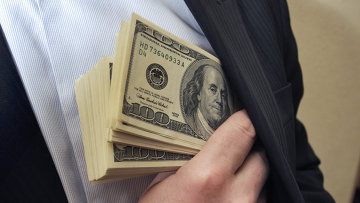 Классный руководитель: Иноземцева О. В.Тверь - 2019Классный час на тему:      «Борьба с коррупцией»Цели: - провести беседу с учениками о проблеме противодействия коррупции и методов её предупреждения;-формировать убеждения о неотвратимости наказания за коррупционные правонарушения;- воспитывать правовое сознание и повысить правовую культуру учащихся;- выработать активную гражданскую позицию.В конце урока учащиеся смогут:- называть виды коррупционных правонарушений; - объяснять направления антикоррупционной политики;- задуматься о значении борьбы с коррупцией.Подготовительная работа: изготовление рисунков, поиск учащимися значение слова – коррупция в толковом словаре, репетиции сценок и подбор к ним костюмов.Оформление доски: высказывание Аристотеля.  Самое главное при всяком государственном строе – это посредством законов и остального распорядка устроить дело так, чтобы должностным лицам невозможно было  наживаться.Рисунки обучающихся по теме «Коррупция».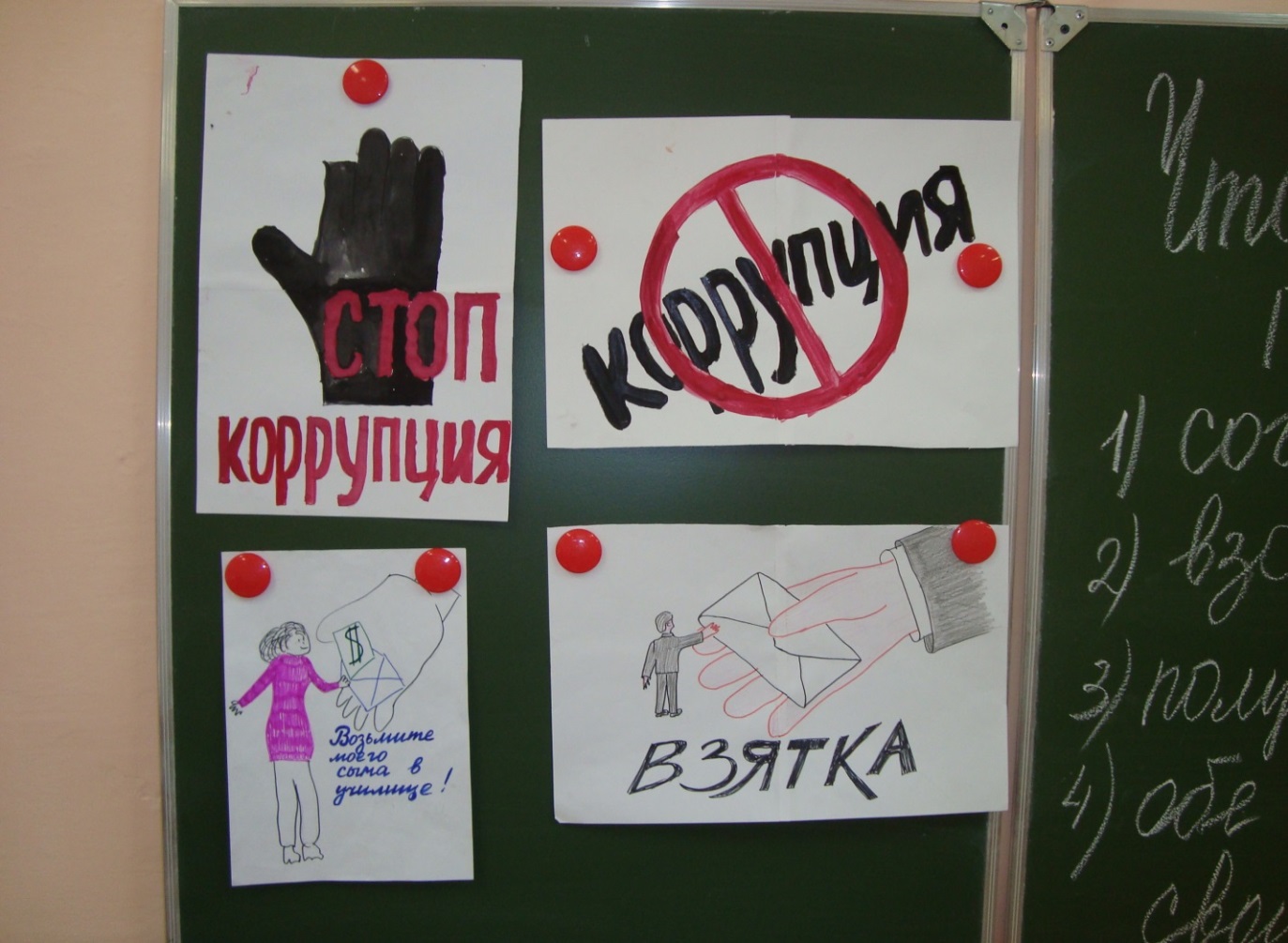  Вступительное слово учителя.По инициативе ООН 9 декабря отмечается Международный день борьбы с коррупцией.  В этот день в 2003 году в мексиканском городе Мерида на Политической конференции высокого уровня была открыта для подписания Конвенция ООН против коррупции.  Документ обязывает подписавшие его государства объявить уголовным преступлением взятки, хищение бюджетных средств и отмывание коррупционных доходов.   Россия в числе первых стран подписала Конвенцию.  Наш классный час посвящен теме, которая часто обсуждается. Иначе и быть не может, потому что она затрагивает интересы каждого человека. Но очень важно, чтобы каждый понимал – что такое коррупция, какой вред она приносит и как с ней можно бороться.  Что означает слово коррупция?  Ответы учащихся: -   это «подкупаемость и продажность государственных чиновников, должностных лиц, а также общественных и политических деятелей вообще»;-  это злоупотребление своим властным, рабочим или профессиональным  положением;-  это незаконное обогащение, взяточничество, хищение;  Учитель:  Ребята, вы дали правильное толкование этому слову. В современном понятии коррупция тоже означает  использование полномочий в целях личной выгоды. Коррупция выступает как сложное социальное явление, которое зародилось в глубокой древности и продолжает существовать в настоящее время. К сожалению, коррупция существует почти во всех сферах жизни общества и  проявляется в самых разнообразных формах и видах.Сейчас мы рассмотрим некоторые формы коррупции:- признательность, благодарность;- обычная плата за услугу, за работу;- злоупотребление служебным положением;- взяточничество;- подкуп;- коррупция.Показ отрепетированных заранее сценок обучающимися: Анализ показанных сценок.Учитель: Очень часто мы присваиваем имена взяточников только чиновникам. Но проблему коррупции нельзя сводить к ним. Лица, которые предлагают деньги – такие же коррупционеры.       Социологи провели опрос населения о взятках. В результате выяснилось, что готовность к тому, чтобы решить свои проблемы путем дачи взятки, по-прежнему остается достаточно высокой – об этом сказали 61,3% опрошенных. Тем не менее, не все люди, попадая в коррупционную ситуацию, решают свои вопросы путем дачи взятки. Как показывают исследования, около 30% граждан принципиально не дают взяток. Решается ли вопрос после отказа граждан от дачи взятки? В большинстве случаев и после отказа от дачи взятки вопросы решаются. Конечно, это потребует больше сил и времени, или вопрос не решится с первой попытки. Тем не менее, 32% респондентов ответили, что после отказа от дачи взятки им удалось решить свои проблемы, а 41,6% - решили проблемы частично или в более длительный срок. Нет таких ситуаций, которые нельзя было бы решить с помощью закона. Учитель: Ребята, какие выводы можно сделать, проанализировав данные социологического опроса?Ответ учеников:- Последствия коррупции ведут к  разорению частных предпринимателей; -снижению инвестиций в производство, замедлению экономического роста; -понижению качества общего сервиса; неэффективному  использованию способностей людей; -росту социального неравенства; -усилению организованной преступности; -ощущению бесправия и несправедливости.Способы борьбы с коррупцией.Учитель: Какие способы борьбы с коррупцией вы бы смогли предложить?  Ответы учащихся: – не давать никаких взяток! А для тех, кто берет, увольнять с работы, штрафовать, конфисковать все имущество. Еще один способ – ротация кадров;-   установить видеоконтроль;-  надо сделать так, чтобы не было очередей, не было волокиты с документацией;- надо ликвидировать неблагополучное состояние общества.Что приводит к коррупции?  - большой разрыв в доходах населения;- резкое падение заработной платы;- ослабление государственного контроля;- неопределенность норм рыночного поведения,- пробелы в законодательстве.  Учитель: Ребята, представляю вашему вниманию поговорки о коррупции, какую житейскую мудрость они представляют?Взяточничество: Дары и мудрых ослепляют.Глуп дает деньги,глупей того не берет.Корысть: Корысть рождает зависть.Тебя манят- твоих денег хотят.Наказание: На добре - спасибо,  а за  грех поплатись. Как ни крой, а швы наружу выйдут.ОТВЕТЫ УЧЕНИКОВ: Дети дают анализ поговорок в формате общей беседы в классе. Итоговая беседа- Что такое коррупция?-Назовите формы антикоррупционной деятельности?-Какие организации противодействуют коррупции?-Чем отличаются уголовные наказания за коррупционные преступления в России в сравнении с европейскими государствами?  Заключительное слово учителя:Коррупция  разрушает общество изнутри. Ее можно сравнить с  занозой: чем дольше она находится в тиши, тем больше ее размер и хуже последствия. Думаю, коррупцию можно победить, искоренить, лишь если  всем вместе бороться против нее.Внимательно и вдумчиво прочитайте строки Аристотеля.   Как мало надо и как много надо переделать для того, чтобы стать «чистым нравственно» человеком.Чего надо остерегаться, чтобы не сбиться с пути, мы постарались с вами выяснить.                                                    Водитель дал деньги сотруднику ГИБДД. Сотрудник  не требовал, чтобы ему платили, но от денег не отказался.Чиновник помог фирме заключить выгодный контракт. Фирма выплатила чиновнику определенный % за содействие.Крупная фирма договорилась с депутатом, что он проголосует так, как выгодно фирме. За это ему выплачивают вознаграждение либо предоставляют услуги.Пациент делает врачу подарок за внимательное отношение и обслуживание вне очереди. Врач от подарка не отказывается.Начальник паспортного стола, получив деньги, намного ускоряет регистрацию приезжего.Главный архитектор города дает разрешение частной фирме на строительство здания, которое сильно ухудшает окружающий пейзаж.